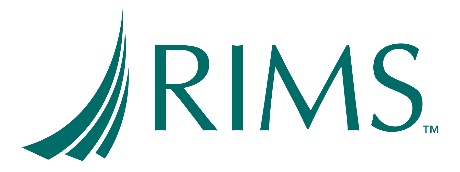 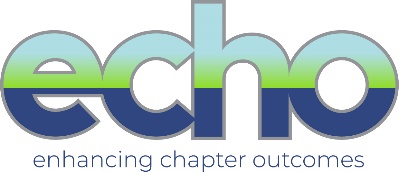 RIMS Enhancing Chapter Outcomes (ECHO) Strategic Planning TemplateUse this template to organize your Chapter’s goals for the year.Track your progress and submit to RIMS by January 6, 2020 for inclusion within our Chapter Best Practices publication. Chapter Name:_________________________________________		Chapter Contact Name: ___________________________
Primary Contact Phone: _______________________________		Primary Contact Email: _____________________________Which category would you like to be considered for? You may submit for ONLY 1 category  Innovation- (Innovate RIMS by introducing a new method, idea, process, etc.) Development- (Develop RIMS by executing procedures which increase membership and/or the member experience) Engagement – (Engage RIMS by providing opportunities for participation and involvement)	  Advocacy- (Advocate RIMS through increased visibility and outreach to your local community)#1 Chapter HistoryPlease briefly tell us about any notable chapter developments over past 12-18 months, including challenges.Please briefly tell us about any notable chapter developments over past 12-18 months, including challenges.Please briefly tell us about any notable chapter developments over past 12-18 months, including challenges.Please briefly tell us about any notable chapter developments over past 12-18 months, including challenges.Please briefly tell us about any notable chapter developments over past 12-18 months, including challenges.#2 Elevator PitchProvide a short summary (250 characters max) of your strategy for the year to improve your chapter. Provide a short summary (250 characters max) of your strategy for the year to improve your chapter. Provide a short summary (250 characters max) of your strategy for the year to improve your chapter. Provide a short summary (250 characters max) of your strategy for the year to improve your chapter. Provide a short summary (250 characters max) of your strategy for the year to improve your chapter. # 3 Goals for the YearOutline chapter goals (2-3 max) for the year.  Outline chapter goals (2-3 max) for the year.  Outline chapter goals (2-3 max) for the year.  Outline chapter goals (2-3 max) for the year.  Outline chapter goals (2-3 max) for the year.  Outline chapter goals (2-3 max) for the year.  GoalGoalGoalSuccess MetricSuccess MetricSuccess Metric#4 Quarterly ProgressTrack your progress by quarter. Share challenges you encountered, changes in strategy, and successes along the way.Track your progress by quarter. Share challenges you encountered, changes in strategy, and successes along the way.Track your progress by quarter. Share challenges you encountered, changes in strategy, and successes along the way.Track your progress by quarter. Share challenges you encountered, changes in strategy, and successes along the way.Track your progress by quarter. Share challenges you encountered, changes in strategy, and successes along the way.#5 Report on OutcomesShare your accomplishments. Report on goal and success metric results. Share your accomplishments. Report on goal and success metric results. Share your accomplishments. Report on goal and success metric results. Share your accomplishments. Report on goal and success metric results. Share your accomplishments. Report on goal and success metric results. 